МУНИЦИПАЛЬНОЕ БЮДЖЕТНОЕ ОБЩЕОБРАЗОВАТЕЛЬНОЕ УЧРЕЖДЕНИЕ
«СРЕДНЯЯ ОБЩЕОБРАЗОВАТЕЛЬНАЯ ШКОЛА № 50»ДОРОЖНАЯ КАРТА ПЕРЕХОДА МБОУ «СОШ № 50» В РЕЖИМ ЭФФЕКТИВНОГОДОРОЖНАЯ КАРТА ПЕРЕХОДА МБОУ «СОШ № 50» В РЕЖИМ ЭФФЕКТИВНОГО ФУНКЦИОНИРОВАНИЯ И РАЗВИТИЯ ПО ПОВЫШЕНИЮ КАЧЕСТВА ОБРАЗОВАНИЯ УЧАЩИХСЯ НА 2021-2024ГОДЫПаспорт карты.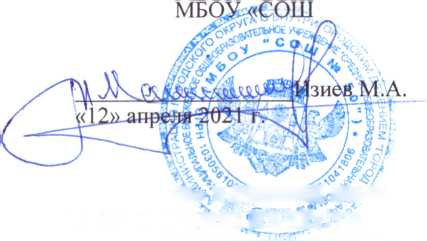 II.    Содержание карты:1.  Понятия и терминыКачество образования – интегральная характеристика системы образования, отражающая степень соответствия ресурсного обеспечения, образовательного процесса, образовательных результатов нормативным требованиям, социальным и личностным ожиданиям.Оценка качества образования – определение с помощью диагностических и оценочных процедур степени соответствия ресурсного обеспечения, образовательного процесса, образовательных результатов нормативным требованиям, социальным и личностным ожиданиям.Управление качеством образования – системное, скоординированное воздействие на образовательный процесс, на комплекс других связанных с ним основных, управленческих и поддерживающих процессов с целью достижения наибольшего соответствия параметров функционирования образовательной системы, ее социальных и педагогических результатов установленным и предлагаемым требованиям, нормам, стандартам и ожиданиям.Мониторинг – специально организованное, целевое наблюдение, постоянный контроль и диагностика состояния на базе существующих источников информации, а также специально организованных исследований и измерений. Мониторинг представляет собой систему сбора, обработки, хранения и распространения информации о состоянии образовательной системы или отдельных ее элементов, а также об удовлетворении образовательных потребностей населения, родителей.2.  Содержание проблемы и обоснование необходимости её решения программным методом2.1.                       Анализ исходного состояния проблемы    В процессе реализации Дорожной карты в рамках деятельности школы предполагается развитие школы, которая сможет учитывать сущность, содержание, организацию, а также условия и факторы процесса обучения и воспитания, объединенные в приоритетах:личность участников образовательного процесса (учителя, ученика, родителя),                                          её социализация;гуманизм- как основа образовательного процесса, определяющего место человека в обществе.      При разработке модели мониторинга, его инструментария, для оценки  качества образования за основу взяты оценочные базовые показатели, используемые в системе оценки качества образования:уровень обученности обучающихся по образовательным программам;уровень воспитанности обучающихся;количество медалистов, призеров и победителей олимпиад, участие в конкурсах учащихся;состояние здоровья и психического развития обучающихся;динамика правонарушений обучающихся;уровень социализации обучающихся      Наряду с показателями личной результативности обучающихся (обученность, воспитанность, развитость, сохранение физического и психического здоровья) используются системные показатели организации образовательного процесса, функционирования и развития школы:организация и развитие образовательного процесса, в первую очередь в свете перехода на ФГОСы;управление образовательным процессом;качество выполнения и внедрения федеральных государственных стандартов;уровень действующих и разрабатываемых ООП;рост профессиональной подготовки педагогов (результаты аттестации и повышение квалификации педагогов);участие учителей в профессиональных конкурсах;состояние и развитие материально-технической базы.2.2.                       Организация и контроль выполнения картыКоординируя и контролируя выполнение карты, администрация школы:анализирует ход выполнения карты, действий по ее реализации и вносит предложения на педагогический совет по его корректировке;осуществляет информационное и методическое обеспечение реализации карты;осуществляет контроль выполнения карты в соответствии плана внутришкольного контроля;анализирует реакцию, предложения учителей, родителей, обучающихся.2.3.                       Материально-техническая базаДля развития материально-технической базы предполагается:обновление учебно-материальной базы (учебно-лабораторного оборудования, компьютерной и технологической базы);развитие локальной сети, повышение возможностей сети Интернет;работа со школьным сайтом;2.4.   Ожидаемые результаты:Создание системы психолого-педагогической диагностики развития обучающихся и контроля за повышением качества образования.Создание дидактическо - методической системы по формированию творческих и интеллектуальных возможностей обучающихся.Создание инструментария диагностики и развитию личности ребенка, его возможностей и способностей.Повышение качества знаний обучающихся и среднего балла по результатам реализации образовательных программ, итоговой государственной аттестации:2.5.                                            Этапы реализации Дорожной карты:   -    1-й этап – 2020-2021 учебный год – разработка карты, создание условий, необходимых для разработки и освоения карты по развитию учебного потенциала обучающихся;    -   2-й этап – 2021-2022 учебный год – работа по изучению личности ребенка, выявлению творческих и интеллектуальных способностей обучающихся, развитию их, создание банка данных по данной проблеме, мобилизация видимых ресурсов (обучающиеся с одной оценкой «2» «3» «4»);    -  3-й этап – 2022-2023 учебный год – анализ деятельности по реализации задач карты, оценка повышения качества образования в соответствии с целями и задачами ФГОС, оформление и анализ результатов, просчетов. Перестройка школы в связи с достижениями, коррекция Дорожной карты;   -  4 – й этап – 2023 – 2024 учебный год – оценка новых возможностей контингента учащихся и педагогического коллектива. Выполнение поставленных задач.Циклограмма четырёхлетнего периодаОсновные направления деятельности по реализации программы3. Критерии и показатели системы оценки качества образования в школе.Система оценки качества образования включает в себя комплекс критериев, показателей и индикаторов, который в полной мере будет соответствовать задачам повышения качества образования на уровне учителя и школы.3.1.         Критерий «Формирование функциональной грамотности (предметных компетенций )»Содержание критерия:Наличие знаний, умений и способностей обучающихся, обеспечивающих успешность освоения федеральных государственных образовательных стандартов и образовательных программ школы (способность применять знания на практике, способность к обучению, способность адаптации к новым ситуациям, воля к успеху)3.2.            Критерий «Социализация, социальные компетенции»Содержание критерия:Способность обучающихся брать на себя ответственность, участвовать в функционировании школьного самоуправления, способность быть лидером, способность работать самостоятельно.3.3.          Критерий «Формирование поликультурных компетенций, толерантности отношений»Содержание критерия:Понимание различий между культурами, уважение к представителям иных культур, языков, религий, национальностей.3.4.          Критерий «Формирование коммуникативных компетенций, социализация в группе»Содержание критерия:Владение навыками устного и письменного общения, умение урегулировать конфликты.3.5.          Критерий « Формирование информационных компетенций»Содержание критерия:Владение современными информационными технологиями, способность критически относиться к информации, распространяемой СМИ, способность найти, обработать, критически оценить ресурс.3.6.          Критерий «Формирование интеллектуальных компетенций»Содержание критерия:Непрерывное самообразование, формирование способности учиться.3.7.          Критерий «Духовно – нравственные, общекультурные компетенции»Содержание критерия:Духовно-нравственное развитие личности, её общая культура, личная этическая программа, направленные на формирование основы успешной саморазвивающейся личности в мире человека, природы и техники.  4. Основные формы организации управления качеством: 